INDICAÇÃO Nº 4746/2018Indica ao Poder Executivo Municipal, que efetue serviços de dedetização de bueiros e galerias, nos bairros onde escorpiões da espécie amarela estão aparecendo com frequência.Excelentíssimo Senhor Prefeito Municipal, Nos termos do Art. 108 do Regimento Interno desta Casa de Leis, dirijo-me a Vossa Excelência para sugerir que, por intermédio do Setor competente, seja efetuado serviços de dedetização nos bairros, Siqueira Campos, Santa Terezinha e Santa Cruz.Justificativa:		Moradores alegam que, devido a umidade do local fica propício a aparição do inseto peçonhento, que assusta moradores, que se sentem ameaçados e pedem a dedetização de bueiros e galerias dos bairros que tem muitas crianças.Plenário “Dr. Tancredo Neves”, em 18 de outubro de 2.018.Gustavo Bagnoli-vereador-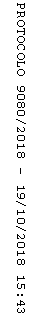 